                    Список отелей, хотелов, гостиниц в непосредственной близости от Центра экстренной психологической помощи МГППУ. Проживание, бронирование мест в гостинице осуществляется слушателями самостоятельно. Для проживания слушателей предлагается размещение: 1) в гостинице РАМН по адресу г.Москва, ул. Балтийская, д.10, кор. 2  (ближайшая ст. м. «Сокол»). Расположение гостиницы позволит потратить на проезд к месту проведения курсов не более 50 мин. Стоимость проживания составляет от 700 руб./сут. за человека. Сайт гостиницы РАМН: http://www.ramnhotel.ru/index.php/alias/price2) в Мини-отеле «Бастет», г. Москва, ул. Красная Пресня, д. 32-34 (ближайшая ст. м. «Улица 1905 года»). Расположение гостиницы позволит потратить на проезд к месту проведения курсов не более 15 мин. Стоимость проживания составляет от 850 руб./сут. за человека. 3) В отеле «Фили» г. Москва, улица 1812 года, д.6А (ближайшая ст. м. «Фили»). Расположение гостиницы позволит потратить на проезд к месту проведения курсов не более 20 мин. Стоимость проживания составляет от 1000 руб./сут. за человека.ДОПОЛНИТЕЛЬНО:*В 6, 8, 4 местных спальнях в хостелах - двухъярусные кровати. В 3 местных - обычные. Континентальный завтрак - чай, кофе, тосты, джем, масло, иногда каша или омлет, в зависимости от конкретного места содержание может меняться.Хостелы от 600 до 1000 рублейХостел City Rooms (***)http://hostel-cityrooms.ru Адрес: 2-ой Красногвардейский проезд, д.6а, Москва , +7 499 215-65-25, Кровати: 1 односпальная кровать.Ванная комната: общая ванная комната, общий туалет.Услуги и удобства: отопление, кресло, журнальный столик, звукоизоляция, фен, пододеяльники, стулья для обеденного стола, cетка против комаров.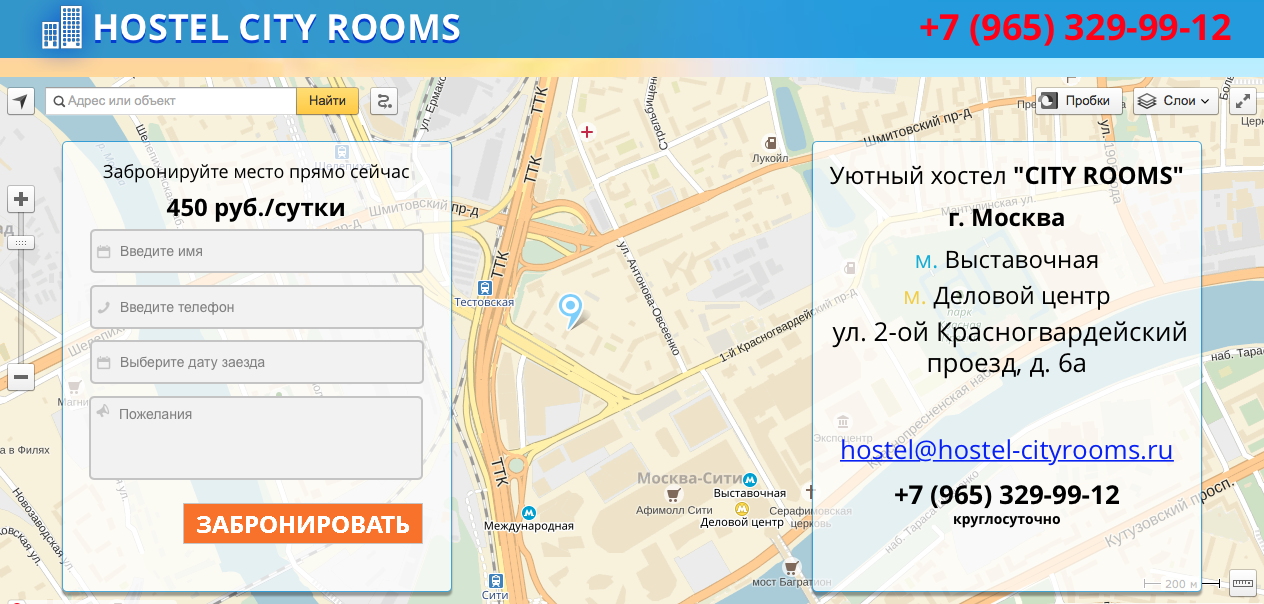 Размещение:  места в общих мужских и женских спальнях с 6 кроватями, стоимость - от 400 до 500 за ночь. двухместные номера (две кровати) с общей ванной - 2200 за ночь, континентальный завтрак включен в стоимость.Кровати: 2 односпальные кровати или одна двуспальнаяВанная комната: общая ванная комната, общий туалет.Услуги и удобства: спутниковое телевидение, кабельное телевидение, отопление, телевизор, отдельный вход, звукоизоляция, письменный стол, номер подходит для гостей с аллергией, высококачественное постельное белье, зеркало во весь рост, плотные шторы, плазменный/жк-телевизор/телевизор с плоским экраном, cетка против комаров.Регистрация заезда с 14:00Регистрация выезда до 12:00Оплата наличными или картой, есть бронирование. Условия отмены бронирования - гибкие, то есть стоимость номера не возвращается при отмене бронирования только на «горящие» предложения. Услуги и удобства в хостеле:Общее: Гладильные принадлежности, Камера хранения, Круглосуточная стойка регистрации, Места для курения, Отопление, Стиральная машина, Фен (по запросу)Доступ в интернетПитание: Бесплатный чай/кофе, Общая кухня, ХолодильникВ номерах: Номера для некурящих, Номера со звукоизоляциейБизнес: Факс и ксероксБМ Хостел Красная Пресня г. Москва, Студенецкий пер. 6,
подъезд 3, кв. 32Если пешком, то 800 метров отм. Улица 1905 годаРежим работы: круглосуточно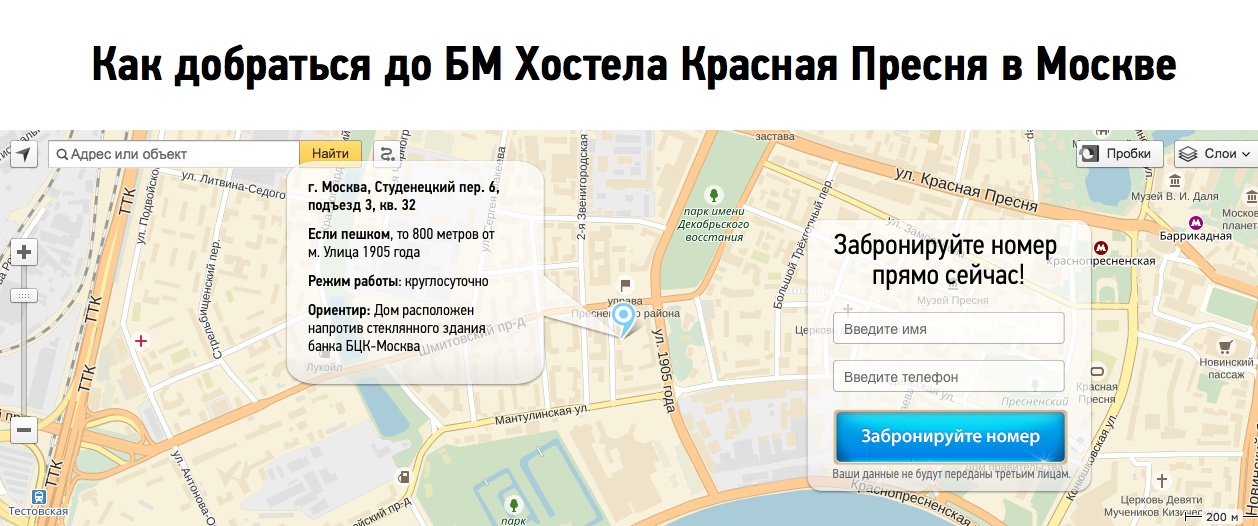 Ориентир: Дом расположен напротив стеклянного здания банка БЦК-Москва+7 (499) 409 - 71 - 41http://bmhostel.ru/krpr/  - сайт хостелаhttps://ostrovok.ru/rooms/bm_khostel_krasnaia_presnia/?dates=30.04.2016-01.05.2016&q=2395&guests=1 - сайт агрегатора Островок для бронирования1100 за место в женской или мужской общей спальне на 6 мест, 950 за место в спальне для 8 человек. Есть бронирование, оплата наличными или картой. Расположение хостелаХостел «БМ» расположен в центре Москвы, в 850 метрах от станции метро «Улица 1905 года». До выставочного комплекса «Экспоцентр» и делового центра «Москва-Сити» можно дойти за 15 минут. Белорусский вокзал, куда прибывает Аэроэкспресс из международного аэропорта «Шереметьево», находится в 3 км от хостела.В хостелеВ 10 минутах ходьбы от хостела вы найдете множество кафе, баров и ресторанов на любой вкус и кошелек. Также в распоряжении гостей оборудованная всем необходимым общая кухня с бесплатными горячими напитками и сладостями.Стойка регистрации работает круглосуточно, и приветливый персонал поможет разрешить вам все возникающие вопросы. При необходимости можно воспользоваться стиральной машиной и взять фен или утюг. В отеле имеется уютная коворкинг-зона.На всей территории хостела предоставляется бесплатный Wi-Fi, так что вы всегда будете в курсе последних событий и сможете спланировать свое дальнейшее путешествие.Описание номеровХостел «БМ» располагает светлыми и опрятными номерами с общими ванными комнатами.Хостел 1905Шмитовский пр., 11А, 123100, Москва, +7 499 653-89-13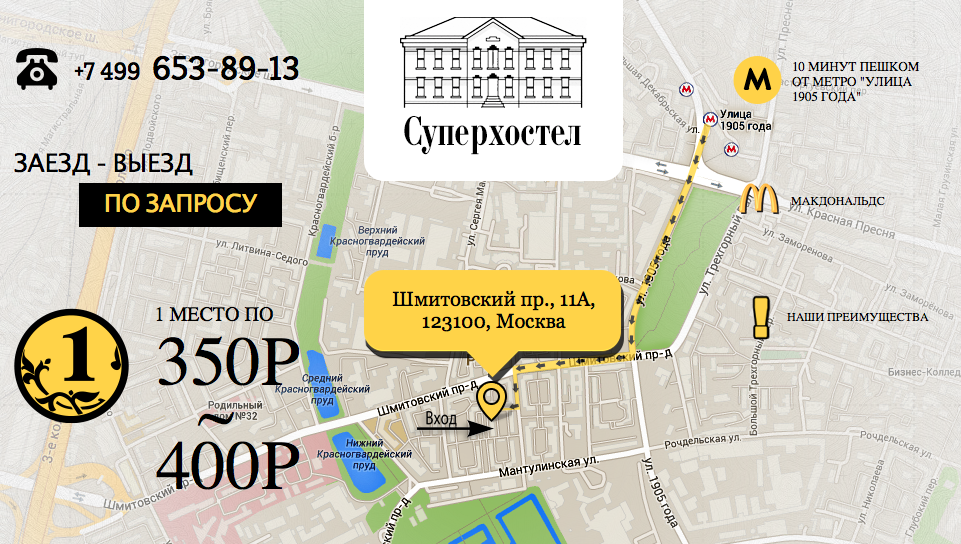 http://hostel1905.ru - сайт отеля, хостел расположен в 10 минутах ходьбы от метро 1905 года. https://ostrovok.ru/rooms/hostel_1905/?dates=30.04.2016-01.05.2016&q=2395&guests=1 -  сайт агрегатора Островок для бронирования550-600 рублей за место в 6 местной женской или мужской спальне, 1300-1550 за место в трехместном. Есть бронирование, оплата наличными или картой. Хостел БастетМосква, ул. Красная Пресня дом 32-34,    апартаменты 46.: +7 499 530 00 90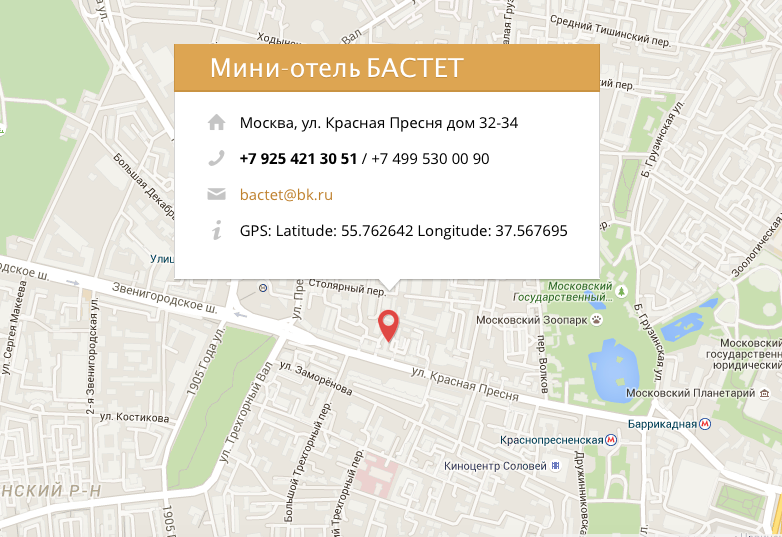 Бронь: +7 925 421 30 51e-mail: bactet@bk.ruhttp://bactet.ru - сайт отеля https://ostrovok.ru/rooms/khostel_bastet/?dates=30.04.2016-01.05.2016&q=2395&guests=1 - сайт агрегатора Островок для бронирования (есть скидки)700 рублей за место в 4 местной мужской или женской спальне, 800-900 за место в 3х местной спальне, 1800 за стандартный номер. Есть бронирование, оплата наличными или картой. Мы расположены в исторической части старого города Москвы . Всего 7 минутах пешком от метро «Краснопресненская» и 4 минут от станции «Улица 1905 года». Хостел Crazy Monkey Московский хостел "Crazy Monkey" расположен в 5 минутах ходьбы от м. Баррикадная и м. Краснопресненская, в 3 минутах ходьбы от Московского зоопарка. Хостел располагает одним общим номером на 10 человек, двумя восьмиместными номерами для мужчин и одним восьмиместным номером для женщин.Во всех номерах установлены двухъярусные кровати, проводится ежедневная уборка. К Вашим услугам общая ванная комната и 2 санузла. Хостел располагает уютной кухней со всем необходимым оборудованием и посудой.Wi-Fi во всех номерах!Эти удобства заметно отличают нас от других хостелов столицы.Из окон открывается прекрасный вид на Московский зоопарк. Удобное месторасположение позволяет быстро добраться до основных достопримечательностей Москвы.Наши контакты:г. Москва, ул. Большая Грузинская, 12тел. +7-985-013-07-08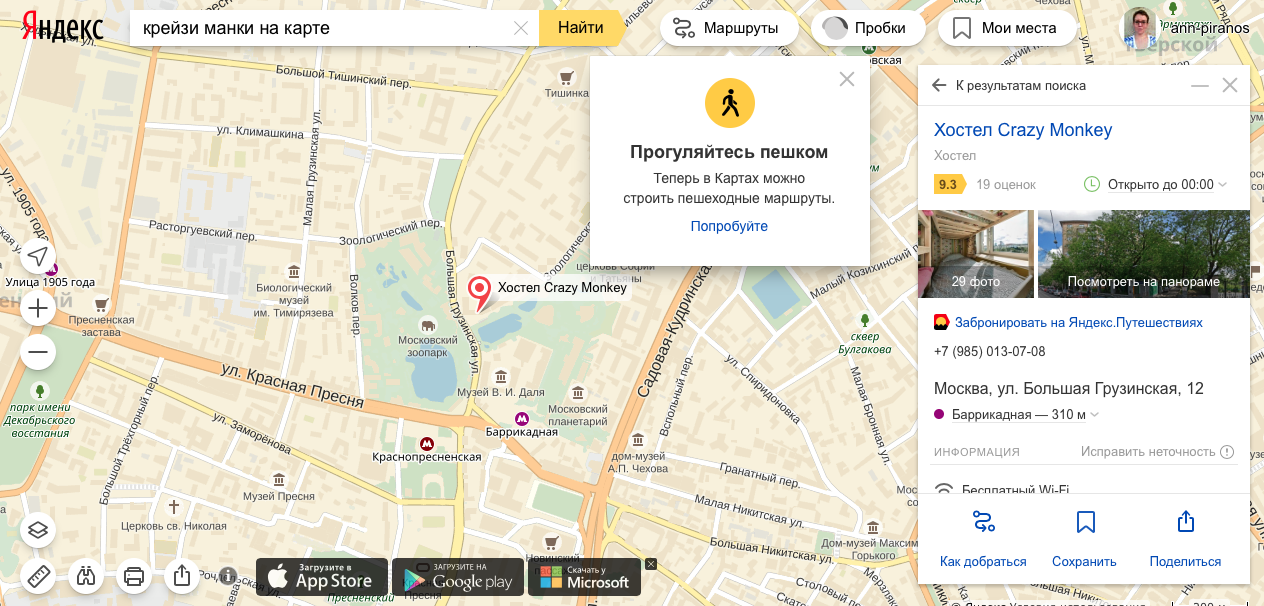 http://ok.ru/group/53614297546870 - группа во вконтакте с информацией https://maps.yandex.ru/-/CVcc52Ni - как добраться https://ostrovok.ru/rooms/khostel_crazy_monkey/?dates=30.04.2016-01.05.2016&q=2395&guests=1 - бронирование на Островке Хостел Рус – КиевскаяРасполжение: 15 минут от метро Киевскаяулица Большая Дорогомиловская, д. 11, Москва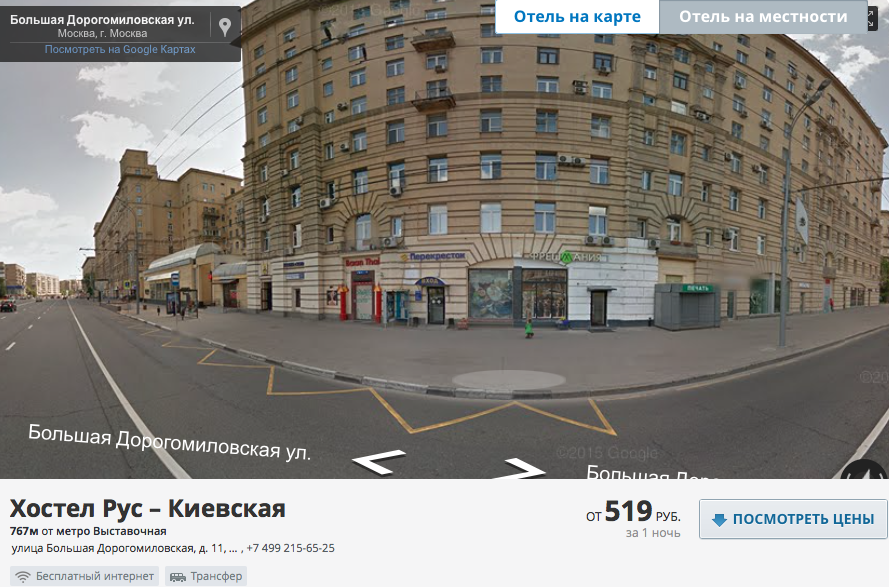 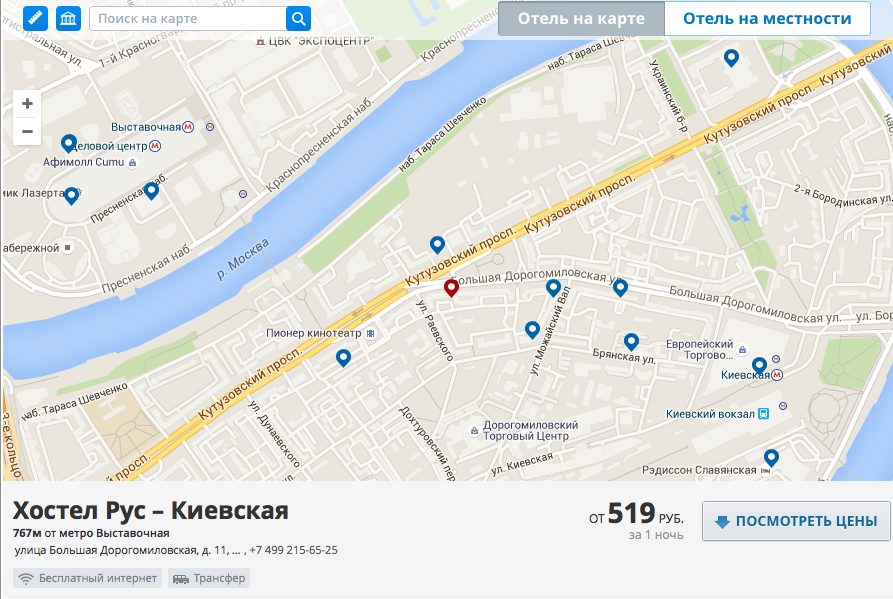 519-600 за место в 8 местной мужской или женской спальне.1900-2400 - за 2х местный номер с общей ваннойВо всех номерах установлены двухъярусные кровати, проводится ежедневная уборка. К Вашим услугам общая ванная комната и 2 санузла. Хостел располагает уютной кухней со всем необходимым оборудованием и посудой.Wi-Fi во всех номерах!Бронирование, бесплатная отмена бронирования, оплата наличными. https://ostrovok.ru/rooms/hostelyi_rus_kievskaya/?dates=21.05.2016-22.05.2016&q=2395&guests=1 - ссылка на сайт агрегатора для брониования Гостевой дом «Кутузов» Кутузовский пр-кт., дом 18, подъезд 6, кв.57, Тел: +7-929-903-7493. 10 минут пешком от метро Киевская. http://kutuzovhouse.ru 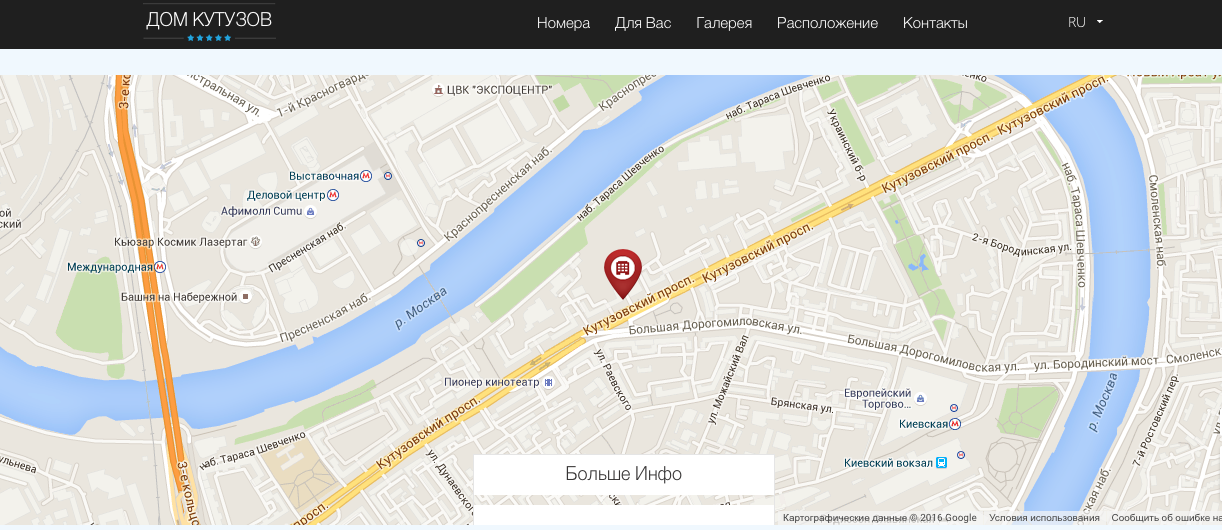 Бронирование, оплата наличными или картой. Заезд после 14.00, выезд до 12.00При заказе через сайт цены: 4-х местный женский номер – 650, 4х местный мужской – 650, 5-местный мужской – 590 руб. Кровати: 1 односпальная кровать .Ванная комната: общая ванная комната, общий туалет.Услуги и удобства: красивый вид, вид на город, услуга "звонок-будильник", журнальный столик, гипоаллергенные постельные принадлежности, номер подходит для гостей с аллергией, зеркало во весь рост, пододеяльники, паркет/деревянный пол, отопление, стулья для обеденного стола, принтер, вид на достопримечательность.WI-FI безлимитныйПерсональный сейфЗавтрак: чай, кофеНа кухне имеется СВЧ, микроволновая печь, холодильникСтиральная машина, сушилка, гладильная доска, утюг, фенПостельное белье и полотенцеХостелы  Первый Arbat Hostel http://www.1arbat-hostel.ru/ 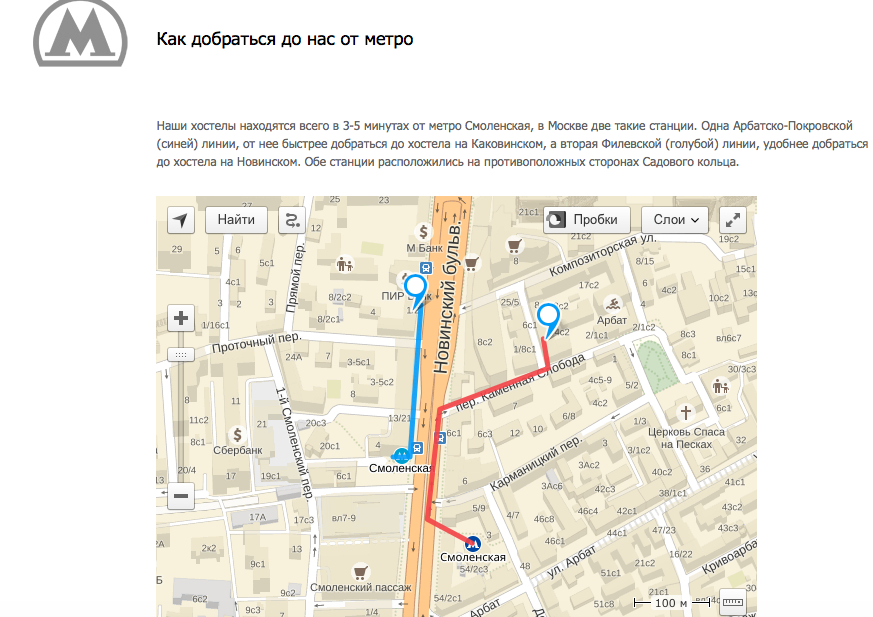 м.Смоленская, Малый Коковинский переулок, д.4, стр.1, этаж 4, кв. 8м. Смоленская, Новинский бульвар, д.1/2, этаж  4, кв. 64Наши хостелы находятся всего в 3-5 минутах от метро Смоленская, в Москве две такие станции. Одна Арбатско-Покровской (синей) линии, от нее быстрее добраться до хостела на Каковинском, а вторая Филевской (голубой) линии, удобнее добраться до хостела на Новинском. Обе станции расположились на противоположных сторонах Садового кольца.Вот тут http://www.1arbat-hostel.ru/contact.html - есть подробные картыКровати в общем номере на 4х – 716-790 рублей, кровати в общем женском номере на 4х – 812-850 рублей. Двухместный номер с общей ванной – 2000-2300 рублейБронирование, оплата наличными или картой. Заезд после 14.00, выезд до 12.00Условия размещения:
Общая ванная комната с душем находится вне номера. В номере есть кондиционер. В оформлении интерьера использованы природные материалы.Кровати: 1 кровать размера king size (очень большая двуспальная кровать)- для двухместных номеров, для общих – одноместные кровати (не двухъярусные). Ванная комната: общая ванная комната, общий туалет.Услуги и удобства: кабельное телевидение, отопление, телевизор, паркет/деревянный пол, ковровое покрытие, кондиционер, шкаф/гардероб.Отель Винтерфелл на Арбате http://winterfellhotel.ru/ 143 м от метро Смоленская (Филевская)2 км от центраТрубниковский переулок, д. 24, стр. 1, Москва, +7 499 215-65-25Как добраться до отеля: 
Выход со станции метро Смоленская (темно-синей ветки). Далее идти по Садовому кольцу до улицы Новый Арбат. Перейти улицу по подземному переходу и далее повернуть на Трубниковский пер. Вход со двора по указателю. 
Пешком от метро 7 минутБронирование, оплата наличными или картой. Заезд после 14.00, выезд до 12.00Цены: Номера с общей ванной и двумя односпальными кроватями – 1300-1600, трехместные номера с общей ванной – 1100. Трехместные номера категории эконом (площадь 7м) – 1300-1700. Улучшенные трехместные номера – 2200. Условия размещения:
Ванная комната: туалетные принадлежности, общая ванная комната, общий туалет.Услуги и удобства: вид на город, удобства для приготовления чая и кофе, утюг, звукоизоляция, кондиционер, ковровое покрытие, отопление, посуда, тапочки, фен, столовые приборы, письменный стол, гладильные принадлежности. Мини-отель Бамбук405 м от метро Смоленская (Арбатско-Покровская),  Смоленская улица, дом 10, Москва, +7 499 215-65-25https://ostrovok.ru/rooms/miniotel_bambuk/?dates=30.04.2016-01.05.2016&q=2395&guests=2Мини-отель «Бамбук» расположен в самом центре Москвы, всего в 5 минутах ходьбы от знаменитой улицы Арбат. Недалеко от отеля находится Московская консерватория. До Красной площади и Кремля вы сможете дойти пешком за 15 минут.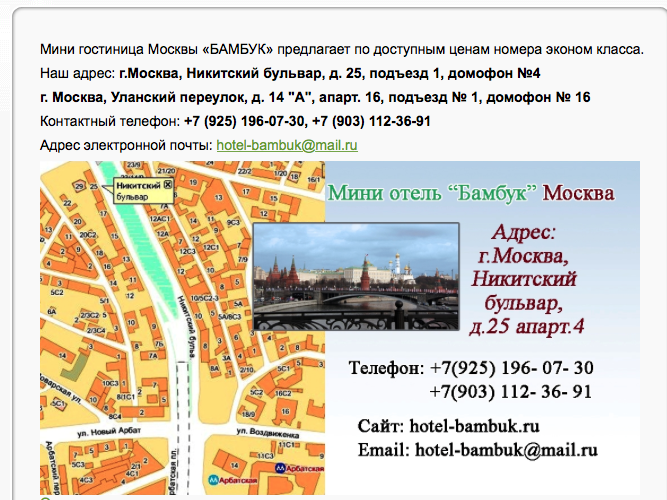 Цены:1500-2000 за двухместный номер с общей ванной и большой двуспальной кроватью. Просторный номер с общей ванной комнатой. К услугам гостей фен и бесплатные туалетные принадлежности. В номере есть кондиционер, так что вы всегда сможете поддерживать комфортную для вас температуру.Кровати: 1 двуспальная кровать.Услуги и удобства: кабельное телевидение, отопление, кресло, балкон, утюг, линолеум, гладильные принадлежности, журнальный столик, cd-плеер, факс, будильник, телефон, тапочки, фен, шкаф/гардероб, плазменный/жк-телевизор/телевизор с плоским экраном.Ванная комната: общая ванная комната, общий туалет, туалетные принадлежности, полотенца/постельное белье за дополнительную плату.Бронирование, оплата наличными или картой. Заезд после 14.00, выезд до 12.00  Хотел Кон-Тикиhttp://tikihostel.ru/Хостел Кон-Тики находится в 3 км от центра города Москвы. До ближайшей станции метро "Смоленской" можно дойти пешком всего за 12 минут. Станция метро «Киевская» и Киевский железнодорожный вокзал находятся в 14 минутах ходьбы. Отсюда до международного аэропорта "Внуково" регулярно отправляется «Аэроэкспресс".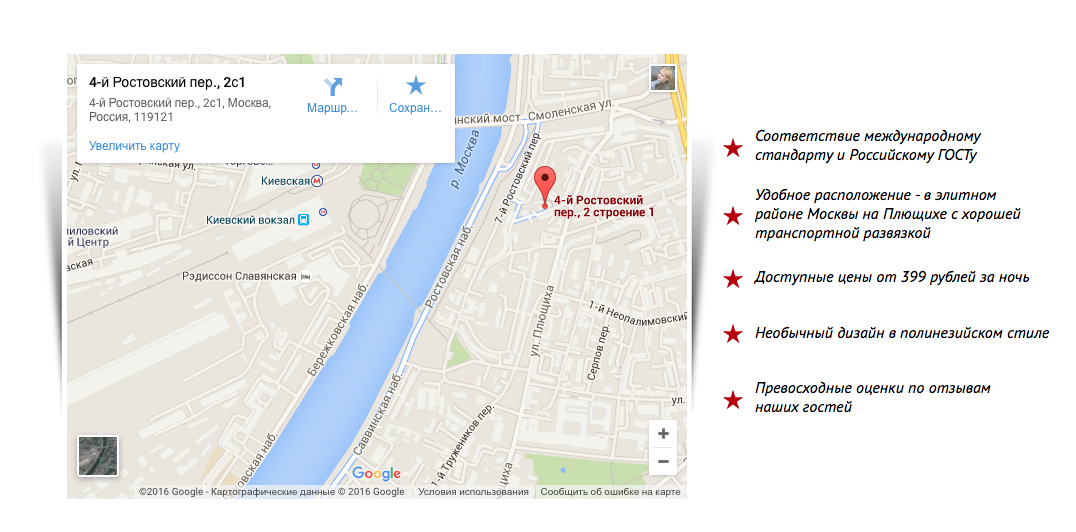   метро Смоленская, 4-й Ростовский пер., д. 2, стр. 1, Москва +7 499 215-65-25Цены: 305 рублей за место в номере в 10 спальными местами, 367 за место в номере с 6ю. Условия размещения: Кровати: 1 односпальная кровать .Ванная комната: общая ванная комната, общий туалет.Услуги и удобства: кабельное телевидение, отопление, телевизор, утюг, микроволновая печь, электрочайник, стиральная машина, обеденная зона, гладильные принадлежности, ковровое покрытие, посуда, гостиная, кухонная плита, услуга "звонок-будильник", письменный стол, холодильник, фен, кухонные принадлежности, пододеяльники, красивый вид, вид на город, удобства для приготовления чая и кофе, плазменный/жк-телевизор/телевизор с плоским экраном.Размещение от 2000 рублей1.    Мини-отель Выставка (***)Расположение: метро Улица 1905 годаул. 2-ая Черногрязская, д.10, Москва , +7 499 215-65-25Мини-отель «Выставка» расположен в 5 км от центра Москвы, в 500 метрах от Армянской апостольской церкви и Ваганьковского кладбища. В 5 минутах ходьбы от отеля находится станция метро «Улица 1905 года». Расстояние до международного аэропорта Шереметьево составляет 30 км.https://ostrovok.ru/rooms/miniotel_vystavka/?dates=23.04.2016-24.04.2016&q=965826379&guests=2Номер «полулюкс» - 2500, в стоимость входит завтракКровати: 1 кровать размера queen size (большая двуспальная кровать) или 2 односпальные.Ванная комната: халат, ванная комната, туалет, туалетные принадлежности, душевая кабина.Услуги и удобства: кресло, микроволновая печь, электрочайник, журнальный столик, мини-кухня, ковровое покрытие, посуда, кондиционер, кухонная плита, услуга "звонок-будильник", ламинат, тапочки, холодильник, фен, кухонные принадлежности, удобства для приготовления чая и кофе, cетка против комаров.Регистрация заезда с 14:00Регистрация выезда до 12:00Отель принимает Cash, VisaУсловия отмены бронирования - гибкие, то есть стоимость номера не возвращается при отмене бронирования только на «горящие» предложения. Услуги и удобства в мини-отелеОбщее: Гладильные принадлежности, Гладильные услуги, Кондиционер, Круглосуточная стойка регистрации, Отель для некурящих, Отопление, Стиральная машинаДоступ в интернетПитание: Бесплатный чай/кофе, Завтрак «шведский стол», Общая кухня, Холодильник2. Мини-Отель Business City (***)Адрес: метро Улица 1905 годаУлица Мантулинская, д.10, Москва , +7 499 215-65-251800 за стандартный номер без завтрака. Оплата наличными или картой (Visa), бесплатная отмена бронирования за сутки до заезда. Кровати: 2 односпальные кровати или одна двуспальная. Ванная комната: ванная комната, туалет, туалетные принадлежности.Услуги и удобства: кабельное телевидение, отопление, утюг, гладильные принадлежности, журнальный столик, ковровое покрытие, услуга "звонок-будильник", письменный стол, тапочки, фен, плотные шторы, шкаф/гардероб, плазменный/жк-телевизор/телевизор с плоским экраном, cетка против комаров.Регистрация заезда с 14:00Регистрация выезда до 12:00Отель принимает Cash, Maestro, Visa, Euro/Mastercard  Для бронирования не нужна банковская картаУслуги и удобства в мини-отелеОбщее: Гладильные принадлежности, Камера хранения, Круглосуточная стойка регистрации, Лифт, Отель для некурящих, Отопление, Поздняя регистрация выезда, Ранняя регистрация заезда, Фен (по запросу)Доступ в интернетПитание: Бесплатный чай/кофе, ХолодильникВ номерах: Номера для некурящих, Семейные номераБизнес: Факс и ксерокс3.  Proton Business Hotel (отель ****) Адрес: метро Багратионовская22, Novozavodskaya Str., Москва , +7 499 215-65-25Пешая доступность от метро Багратионовская https://ostrovok.ru/rooms/proton_business_hotel/?dates=23.04.2016-24.04.2016&q=965826379&guests=22500 за стандартный номер без завтрака (цена по скидке) с большой одноместной или двумя двухместными кроватями, бесплатная отмена бронирования, оплата наличными или картой.  Для бронирования не нужна банковская картаУслуги и удобства в отелеОбщее: Круглосуточная стойка регистрации, Лифт, Отель для некурящих, Сейф, Сувенирный магазинИнтернет: Бесплатный Wi-FiПитание: Бар, РесторанСпорт: Фитнес-центрКрасота и здоровье: СаунаТуризм:Платный трансфер от/до аэропортаВ номерах: Обслуживание номеровБизнес: Бизнес-центр4. Триоль Экспо-Отель и Экспо-Отель Октавия Триоль Адрес: город Москва, 2-й Красногвардейский проезд, дом 2, подъезд 2, кв. 165 минут от метро Выставочная или 15 на маршрутке от 1905 Метро "ВЫСТАВОЧНАЯ". Выход в город и налево. Идти до 1-го Красногвардейского проезда, затем перейти дорогу и снова повернуть налево и идти до 2-го Красногвардейского проезда, повернуть направо, первый дом и есть № 2. Вход в подъезд № 2 со двора, домофон № 16В2983, первый этаж, квартира № 16. http://hoteltriol.ruОктавия Адрес: город Москва, 2-й Красногвардейский проезд, дом № 6, строение 1Метро "ВЫСТАВОЧНАЯ". Выход в город и налево. Идти до 1-го Красногвардейского проезда, затем перейти дорогу и снова повернуть налево и идти до 2-го Красногвардейского проезда, повернуть направо и вдоль проезда до дома 6, строение 1. Вход в Гостиницу "ОКТАВИЯ" Мини-Отель Москва" расположен во дворе. Козырек, домофон. 84959430572http://hoteloktavia.ru/page/contacts/Стандартный одноместный номер 2400, без завтрака. Оплата наличными или картой. Бесплатная отмена бронирования.  Для бронирования не нужна банковская картаБез предоплаты Заезд в гостиницу до 18:00. Оплата за номер в самой гостинице. При заезде после 18:00, предупредите гостиницу о своем позднем приезде, либо сообщите об этом в нашу службу бронирования по телефонам: +7 (495) 943-05-72; +7 (916) 684-27-77. Если Вы не предупредите о своём позднем заезде, Ваша бронь бесплатно аннулируется.Предоплата по безналичному расчету для юридических лицПроживание в гостинице Вы оплачиваете заранее, безналичным переводом. Оригиналы документов (счет, акт выполненных работ) будут отправлены Вам на почтовый адрес Вашей организации почтой, после оказания услуг.Предоплата по безналичному расчету для физических лицПроживание в гостинице Вы оплачиваете заранее, по квитанции в любом банке РФ.5. Парк-отель «Фили» (***)Адрес: метро Багратионовскаяул. Большая Филевская, д. 25,стр.1, Москва , +7 499 215-65-25https://ostrovok.ru/rooms/ast_hof_park_hotel/?dates=23.04.2016-24.04.2016&q=965826379&guests=2Стандартный одноместный номер без завтрака - 2500 (цена по скидке),  бесплатная отмена бронирования,  Для бронирования не нужна банковская картаКровати: 1 односпальная кровать .Ванная комната: душ, туалет.Услуги и удобства: спутниковое телевидение, отопление, ковровое покрытие, кондиционер, услуга "звонок-будильник", письменный стол, холодильник, пододеяльники, плотные шторы, шкаф/гардероб.Об этом отелеВ отеле имеется ресторан, предлагающий разнообразные блюда. Вас ждет бар с выбором коктейлей и других напитков . Если вы приехали на автомобиле, к вашим услугам парковка. В отеле имеется прачечная.Во всех номерах отеля запрещено курение.7. Мини-отель Соня на КутузовскомАдрес: 602 м от метро СтуденческаяКутузовский проспект, д. 23, корп. 2, Москва , +7 499 215-65-25https://ostrovok.ru/rooms/miniotel_sonia_na_kutuzovskom/?dates=23.04.2016-24.04.2016&q=965826379&guests=22000 за номер с общей ванной комнатой без завтрака Ванная комната: общая ванная комната, общий туалет, туалетные принадлежности.Услуги и удобства: спутниковое телевидение, отопление, телевизор, утюг, микроволновая печь, гладильные принадлежности, посуда, кондиционер, тапочки, холодильник, фен.2400 за номер с отдельной ванной комнатой Ванная комната: туалет, туалетные принадлежности, ванна или душ.Услуги и удобства: спутниковое телевидение, отопление, телевизор, утюг, микроволновая печь, электрочайник, гладильные принадлежности, журнальный столик, посуда, кондиционер, ламинат, тапочки, холодильник, фен, кухонные принадлежности, плотные шторы, духовой шкаф, шкаф/гардероб.Оплата наличными или картой, бесплатная отмена бронирования за сутки до заезда.  Для бронирования не нужна банковская картаВ мини-отелеНедорогой отель «Соня на Кутузовском» станет прекрасным выбором длятуристической или деловой поездки. На всей территории отеля доступенбесплатный Wi-Fi. Гости смогут воспользоваться компьютером с доступомв интернет. Стойка регистрации работает круглосуточно. Сотрудникипомогут вам забронировать билеты, выбрать интересные экскурсии изаказать таксиОписание номеровВ отеле «Соня на Кутузовском» 4 номера. Все номера имеют современнуюмебель, телевизор, сплит-систему, холодильник и микроволновую печь.Услуги и удобства в мини-отелеОбщее: Гладильные принадлежности, Кондиционер, Магазины, Места для курения, Отопление, Фен (по запросу)Интернет8.  Мини-отель Грэмми на Кутузовском проспектеhttps://ostrovok.ru/rooms/zhenskiy_hostel_na_kutuzovskom/?dates=23.04.2016-24.04.2016&q=965826379&guests=2652 м от метро Выставочная Кутузовский проспект, д. 18, Москва , +7 499 215-65-25Двухместный номер Эконом (общая ванная комната) (двуспальная кровать) 1800Кровати: 1 двуспальная кровать.Ванная комната: общая ванная комната, общий туалет.Услуги и удобства: услуга "звонок-будильник", удобства для приготовления чая и кофе, мини-кухня, шкаф/гардероб, webtv, кухонные принадлежности, холодильник, утюг, гладильные принадлежности, телевизор, обеденная зонаСтандартный двухместный номер (двуспальная кровать) 2550 Кровати: 1 двуспальная кровать.Ванная комната: ванная комната, душ, туалет.Услуги и удобства: спутниковое телевидение, телевизор, микроволновая печь, диван-кровать, фен, кухонные принадлежности, красивый вид, шкаф/гардероб, webtv.Услуги и удобства в мини-отелеОбщее: Лифт, Места для куренияПитание: Бесплатный чай/кофе, Общая кухня, ХолодильникОплата наличными и картой, есть бесплатная отмена бронирования. Заезд после 14, выезд до 12,  Для бронирования не нужна банковская карта9. Отель Апельсин на КутузовскойАдрес: 634 м от метро Парк Победы 850 м от центраКутузовский пр-д, д. 6, подъезд 2, Москва , +7 499 215-65-25https://ostrovok.ru/rooms/otel_apelsin_na_kutuzovskoi/?dates=23.04.2016-24.04.2016&q=965826379&guests=21900-2000 за номер с общей ванной Двухместный семейный номер Эконом (общая ванная комната) (двуспальная или 2 односпальные кровати)Общая ванная комната с душем находится вне номера. После насыщенного дня вы сможете посмотреть любимые программы по кабельному телевидению.Ванная комната: общая ванная комната, общий туалет, полотенца/постельное белье за дополнительную плату.Услуги и удобства: кабельное телевидение, сейф для ноутбука, паркет/деревянный пол, гладильные принадлежности, кондиционер, письменный стол, плазменный/жк-телевизор/телевизор с плоским экраном.Оплата наличными или картой, бесплатная отмена бронирования.  Для бронирования не нужна банковская карта